MEETING MINUTESGSA General Council Meeting2. Attendees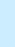 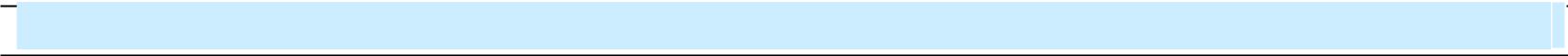 Council Members: Rajat Wason (President), Sushant Sharma (VP Internal and External Affairs), Akash (VP Finance), Ms. Jasmine Kaur Gill (VP Student Life and Learning)Management: Dr EdgarMeeting:General Council MeetingDate of Meeting:28th Jan 2020Time:12:00PM to 01:00PM12:00PM to 01:00PMMinutes Prepared By:GSA SecretaryLocation:HA314HA3141. Meeting Objective3. Agenda and Notes, Decisions, Issues3. Agenda and Notes, Decisions, IssuesTopicDiscussionReferendum & ResolutionsAll resolutions are signed and up-to-date saved in the google drive.Finance IssuesRajat asked Akash about T4 for Every employee of GSA.Akash said it’s not necessary for the old council, but later he will check with Christine on this first.Akash is meeting Christine this Friday regarding reconciliation and after that he will do the audit process of GSA account to start for last year with an auditor.Other Issues Sushant is having a meeting with Dante today for election voting links for program representatives and GSA executive council members.Rajat informed everyone regarding ERO Mr. Harbir, who will sending an email to Dr. Edgar for the upcoming GSA elections which will be send to students.Dante emailed Sushant regarding the numbers of students who are admitted in graduate level diploma, certificate and degree for this term.Akash told the council that as per the bylaws, there should be 1 program representative in each program up to 14 students, 2 program rep upto 100 students and above 100 students there should be 3 program rep.Currently, as per the figures obtained from Dante – there will be 2 Program representatives for Psychological Assessment, 1 Program representative for Environment and Public Health, 2 Program representatives for MISAM, 1 Program representative for Master of Education, 3 Program representatives for MISSM and no program representative for MA in BCS.Rajat asked the council to talk to students regarding the positions and up-coming elections of GSA.Rajat raised the question and open the discussion to the council of setting the minimum GPA requirement for the GSA president position.He told the council that last election was set to 3.0 for president position and VP position there was no requirement.Council showed their concern in setting up the bar for minimum GPA requirement, considering the amount of work for that position and without hampering his/her studies.Dr. Edgar asked the council whether the GPA requirement was set in align with the election policy or bylaws.Rajat replied that it was discussed by the previous council with Dr. Colin for setting a minimum GPA requirement.The council agreed to set the minimum requirement at 3.4 GPA for GSA president position and there is no bar for VP’s position.The schedule is out for the GSA elections and new council members must be registered for the next three semesters.There will be 2 weeks to advertise and Forum will be on 2nd march, time will be at 4PM.Handover meeting will begin in April first week for a new council member.Jasmine told the council to book the space for the forum day, auditorium would be the good space to conduct the speech session for new council member.Rajat asked everyone that Do we require a speech from program rep?Jasmine suggested to have an introductory speech from each program representatives.Akash told the council as per bylaws that Every candidate must attend the forum and fail to do so will lead to disqualification from the position.Regarding events, Jasmine told the council that for meet and greet – there is no room available from12-1PM.Also, she said that she is planning to host Trivia night on Feb 12 and details will be emailed soon by her.Holi is on 9th march, Since Faye is leaving the job so basically it will be more on GSA this time.Jasmine discussed about April 10 event – the entertainment night, the details will be sent out soon to the council.There will be an entry ticket for the entertainment night event.Rajat explained it to the Dean Dr. Edgar about the event tickets which assure the attendance of the students.Rajat told the council that he is having a meeting with ETS on 3rd Feb, Monday.Regarding new Graduate Student activity space - Rajat has dropped an email to Lana and she will update the council next week.Dr. Edgar raised the concern regarding an error in last minutes of meeting(21st Jan 2020, General Council Meeting at AW118) where GSA CUE and not CUE was in support of ab-GPAC decision which is against the govt regarding new PSE model and asked Sushant to correct it and update the last minutes of meeting.Dr. Edgar told the council about Elevating future post-secondary institution, Quin will send out the message, and we can look out any support from graduate students.Dr Edgar will send a detail via email to Rajat.Action itemsSushant will meet Dante today regarding voting link for program representatives and GSA executive council member.Jasmine will provide the update on event calendar.Akash will meet Christine for the account reconciliation process followed by an audit process of GSA.